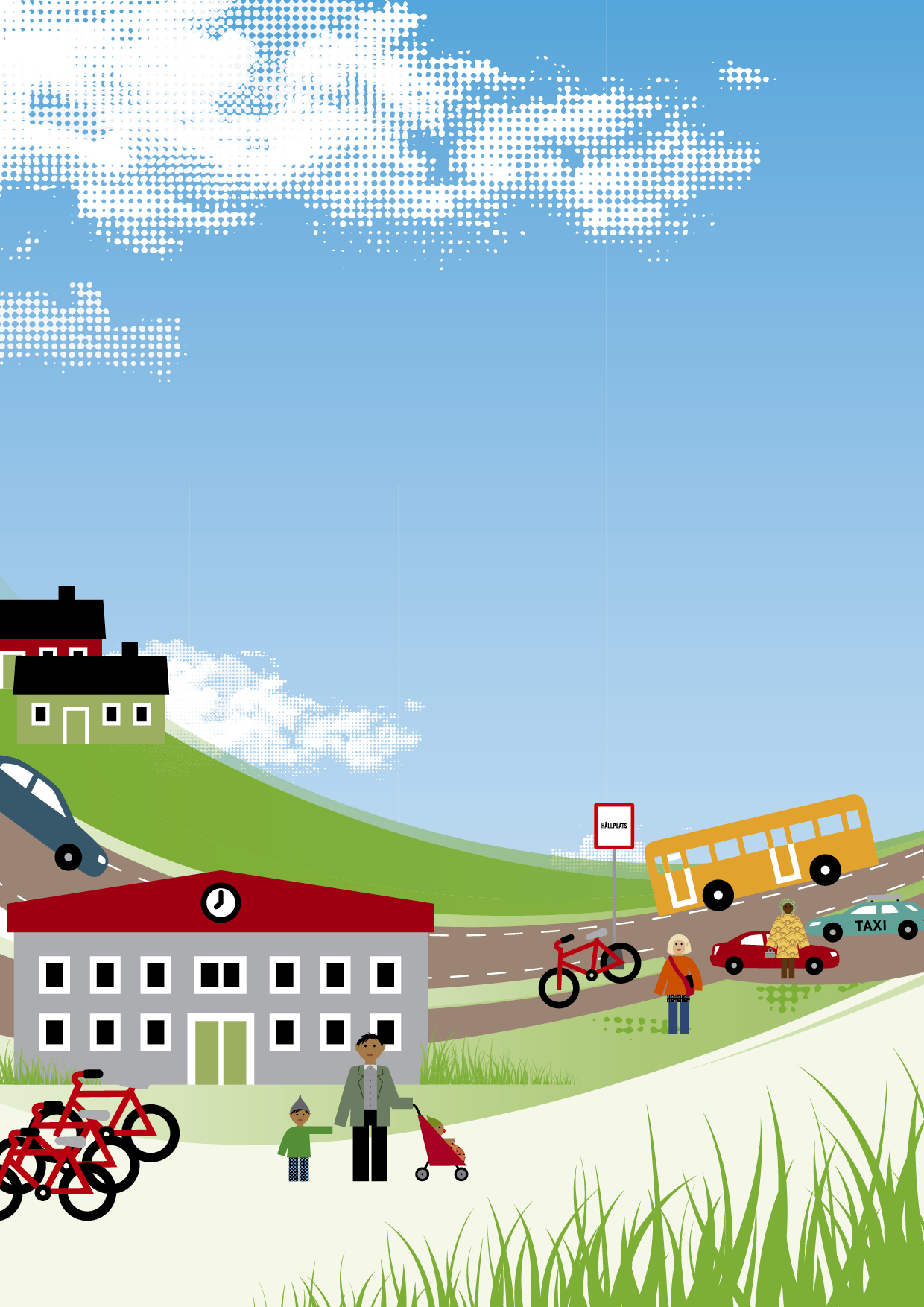 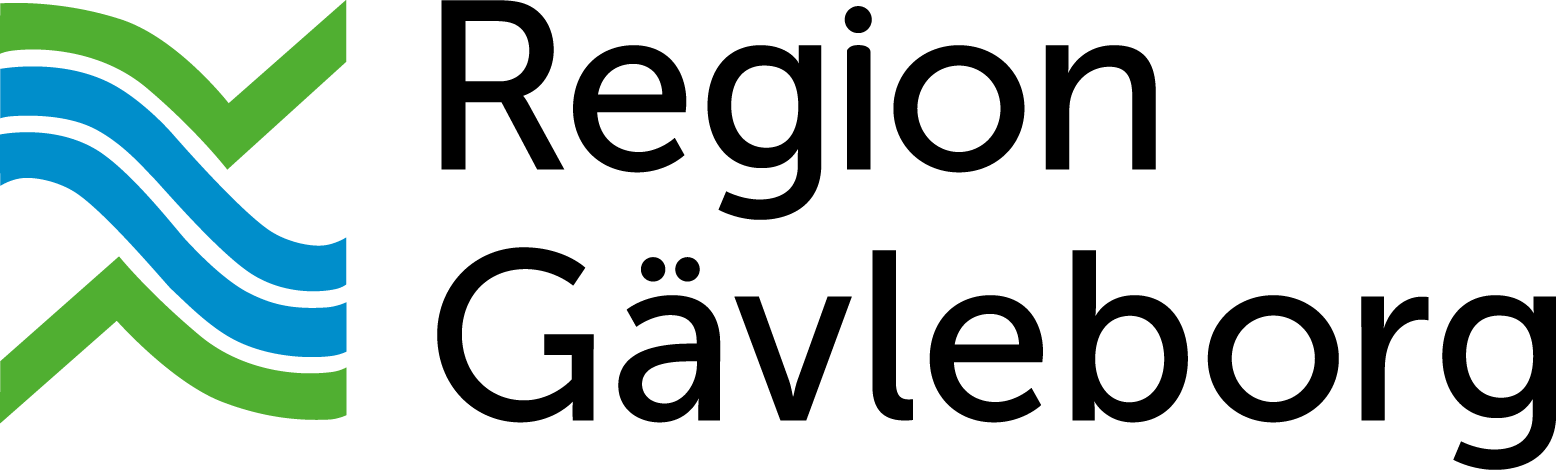 Innehåll1.	Fakta om Skolan	23.	Resvanor	34.	Skolvägen	35.	Trafikmiljön vid skolan	46.	Mål	47.	Övergripande syfte	48.	Insatser och åtgärder	59.	Uppföljning	510.	Policy för resor till och från skolan	511.	Underlag till Skolvägsplan för XXX skolan har arbetats fram 
och ska följas upp (år månad):	6Fakta om SkolanSkolans namn:Rektor:  - Telefon:  - E-post:Kommun:Årskurser: Antal elever:Antal personal:Vi som tagit fram planenNamn:Roll:Telefon:E-post:Namn:Roll:Telefon:E-postResvanorDagens resvanor Önskade resvanorSkolvägenHur upplevs skolvägarna? Vad vill elever, föräldrar och skolans personal förändra?Trafikmiljön vid skolanMålÖvergripande syfteInsatser och åtgärderInsatser som skolan ska göraÅtgärder som vi behöver hjälp medUppföljningPolicy för resor till och från skolanUnderlag till Skolvägsplan för XXX skolan har arbetats fram 
och ska följas upp (år månad):Ansvariga för överenskommelsen:Bilaga 1	Bild och karta över skolan och dess närområde med markerade avlämnings- och hämtningsplatser:InsatsNärAnsvarigÖvrigt- - För XXX skolanRektorNamnförtydl.Ort och datum:För XXX kommunFörvaltningschefNamnförtydl.Ort och datum:Tekniska förvaltningen har mottagit skolvägsplanen:(Strategisk chef)Ort och datum